Table 9.1 Science, arts and professional qualifications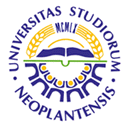 UNIVERSITY OF NOVI SADFACULTY OF AGRICULTURE 21000 NOVI SAD, TRG DOSITEJA OBRADOVIĆA 8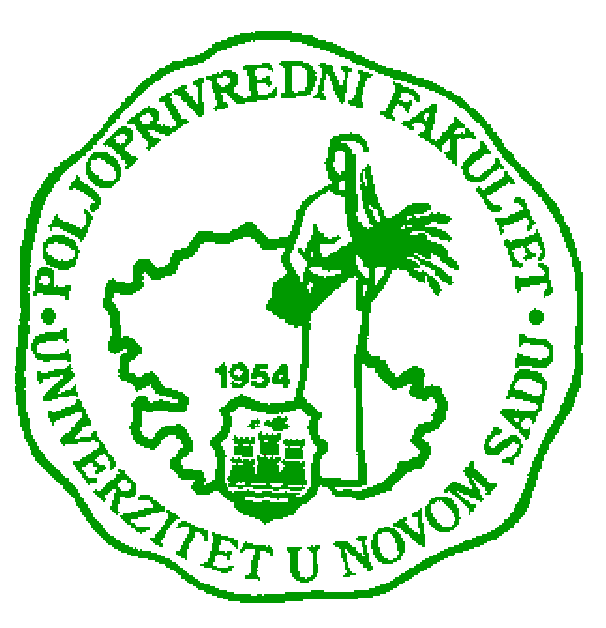 Study Programme AccreditationUNDERGRADUATE ACADEMIC STUDIES                                     ANIMAL SCIENCEName and last name: Name and last name: Name and last name: Name and last name: Name and last name: Name and last name: Name and last name: Name and last name: Vesna O. RodićVesna O. RodićVesna O. RodićVesna O. RodićAcademic title: Academic title: Academic title: Academic title: Academic title: Academic title: Academic title: Academic title: Full ProfessorFull ProfessorFull ProfessorFull ProfessorName of the institution where the teacher works full time and starting date:Name of the institution where the teacher works full time and starting date:Name of the institution where the teacher works full time and starting date:Name of the institution where the teacher works full time and starting date:Name of the institution where the teacher works full time and starting date:Name of the institution where the teacher works full time and starting date:Name of the institution where the teacher works full time and starting date:Name of the institution where the teacher works full time and starting date:Faculty of Agriculture, Novi Sad, since 26th February 1990Faculty of Agriculture, Novi Sad, since 26th February 1990Faculty of Agriculture, Novi Sad, since 26th February 1990Faculty of Agriculture, Novi Sad, since 26th February 1990Scientific or art field:Scientific or art field:Scientific or art field:Scientific or art field:Scientific or art field:Scientific or art field:Scientific or art field:Scientific or art field:Management and Organisation in AgricultureManagement and Organisation in AgricultureManagement and Organisation in AgricultureManagement and Organisation in AgricultureAcademic carieerAcademic carieerAcademic carieerAcademic carieerAcademic carieerAcademic carieerAcademic carieerAcademic carieerAcademic carieerAcademic carieerAcademic carieerAcademic carieerYearInstitutionInstitutionInstitutionFieldFieldFieldAcademic title election:Academic title election:Academic title election:Academic title election:Academic title election:2011University of Novi Sad, Faculty of Agriculture University of Novi Sad, Faculty of Agriculture University of Novi Sad, Faculty of Agriculture Management and Organisation in AgricultureManagement and Organisation in AgricultureManagement and Organisation in AgriculturePhD thesis:PhD thesis:PhD thesis:PhD thesis:PhD thesis:2001University of Novi Sad, Faculty of Agriculture University of Novi Sad, Faculty of Agriculture University of Novi Sad, Faculty of Agriculture Management and Organisation in AgricultureManagement and Organisation in AgricultureManagement and Organisation in AgricultureSpecialization:Specialization:Specialization:Specialization:Specialization:Magister thesisMagister thesisMagister thesisMagister thesisMagister thesis1995University of Novi Sad, Faculty of Agriculture University of Novi Sad, Faculty of Agriculture University of Novi Sad, Faculty of Agriculture Management and Organisation in AgricultureManagement and Organisation in AgricultureManagement and Organisation in AgricultureBachelor's thesisBachelor's thesisBachelor's thesisBachelor's thesisBachelor's thesis1989University of Novi Sad, Faculty of Agriculture University of Novi Sad, Faculty of Agriculture University of Novi Sad, Faculty of Agriculture Management and Organisation in AgricultureManagement and Organisation in AgricultureManagement and Organisation in AgricultureList of courses being held by the teacher in the accredited study programmesList of courses being held by the teacher in the accredited study programmesList of courses being held by the teacher in the accredited study programmesList of courses being held by the teacher in the accredited study programmesList of courses being held by the teacher in the accredited study programmesList of courses being held by the teacher in the accredited study programmesList of courses being held by the teacher in the accredited study programmesList of courses being held by the teacher in the accredited study programmesList of courses being held by the teacher in the accredited study programmesList of courses being held by the teacher in the accredited study programmesList of courses being held by the teacher in the accredited study programmesList of courses being held by the teacher in the accredited study programmesIDIDCourse nameCourse nameCourse nameCourse nameCourse nameStudy programme name, study typeStudy programme name, study typeStudy programme name, study typeNumber of active teaching classes13OAE4О173OAE4О17Organisation in Agriculture Organisation in Agriculture Organisation in Agriculture Organisation in Agriculture Organisation in Agriculture Agricultural Economics Agricultural Economics Agricultural Economics 1+0+023ОАЕ7О313ОАЕ7О31Environmental and Natural Resources Management Environmental and Natural Resources Management Environmental and Natural Resources Management Environmental and Natural Resources Management Environmental and Natural Resources Management Agricultural Economics Agricultural Economics Agricultural Economics 4+0,86+037ОАТ7О307ОАТ7О30Environmental and Natural Resources ManagementEnvironmental and Natural Resources ManagementEnvironmental and Natural Resources ManagementEnvironmental and Natural Resources ManagementEnvironmental and Natural Resources ManagementAgritourism and Rural Development Agritourism and Rural Development Agritourism and Rural Development 4+0,86+043ОАG7О293ОАG7О29Environmental and Natural Resources ManagementEnvironmental and Natural Resources ManagementEnvironmental and Natural Resources ManagementEnvironmental and Natural Resources ManagementEnvironmental and Natural Resources ManagementАgroecology and Environmental Protection Аgroecology and Environmental Protection Аgroecology and Environmental Protection 4+0,86+053OST5I423OST5I42Introduction to Environmental Management Introduction to Environmental Management Introduction to Environmental Management Introduction to Environmental Management Introduction to Environmental Management Animal Science Animal Science Animal Science 2+0+063ОАЕ5I393ОАЕ5I39Human Resource Management Human Resource Management Human Resource Management Human Resource Management Human Resource Management Agricultural EconomicsAgricultural EconomicsAgricultural Economics2+0+077ОАТ7I107ОАТ7I10Human Resource Management Human Resource Management Human Resource Management Human Resource Management Human Resource Management Agritourism and Rural DevelopmentAgritourism and Rural DevelopmentAgritourism and Rural Development2+0+083МАЕ2I273МАЕ2I27Sustainable Environmental Management Sustainable Environmental Management Sustainable Environmental Management Sustainable Environmental Management Sustainable Environmental Management Agricultural Economics Agricultural Economics Agricultural Economics 0,2+0+093МАЕ1I093МАЕ1I09Human Resource Management  Human Resource Management  Human Resource Management  Human Resource Management  Human Resource Management  Agricultural EconomicsAgricultural EconomicsAgricultural Economics1,5+1,5+0102МRR1I202МRR1I20Management of Sustainable Agricultural Development Management of Sustainable Agricultural Development Management of Sustainable Agricultural Development Management of Sustainable Agricultural Development Management of Sustainable Agricultural Development Rural Development and Agritourism Rural Development and Agritourism Rural Development and Agritourism 2+2+0113DAG2I223DAG2I22Methods of Environmental Protection Methods of Environmental Protection Methods of Environmental Protection Methods of Environmental Protection Methods of Environmental Protection Agricultural EconomicsAgricultural EconomicsAgricultural Economics2+0+6Representative references (minimum 5, not more than 10)Representative references (minimum 5, not more than 10)Representative references (minimum 5, not more than 10)Representative references (minimum 5, not more than 10)Representative references (minimum 5, not more than 10)Representative references (minimum 5, not more than 10)Representative references (minimum 5, not more than 10)Representative references (minimum 5, not more than 10)Representative references (minimum 5, not more than 10)Representative references (minimum 5, not more than 10)Representative references (minimum 5, not more than 10)Representative references (minimum 5, not more than 10)Bogdanov, N., Rodić, V.  (2014): Agriculture and Agricultural Policy in Serbia, Chapter B.VII in: Agricultural Policy and European Integration in Southeastern Europe Ed. by Volk, T., Erjavec E., Mortensen, K., FAO, Budapest, Hungary, pp. 153- 171, ISBN 978-92-5-108612-4Bogdanov, N., Rodić, V.  (2014): Agriculture and Agricultural Policy in Serbia, Chapter B.VII in: Agricultural Policy and European Integration in Southeastern Europe Ed. by Volk, T., Erjavec E., Mortensen, K., FAO, Budapest, Hungary, pp. 153- 171, ISBN 978-92-5-108612-4Bogdanov, N., Rodić, V.  (2014): Agriculture and Agricultural Policy in Serbia, Chapter B.VII in: Agricultural Policy and European Integration in Southeastern Europe Ed. by Volk, T., Erjavec E., Mortensen, K., FAO, Budapest, Hungary, pp. 153- 171, ISBN 978-92-5-108612-4Bogdanov, N., Rodić, V.  (2014): Agriculture and Agricultural Policy in Serbia, Chapter B.VII in: Agricultural Policy and European Integration in Southeastern Europe Ed. by Volk, T., Erjavec E., Mortensen, K., FAO, Budapest, Hungary, pp. 153- 171, ISBN 978-92-5-108612-4Bogdanov, N., Rodić, V.  (2014): Agriculture and Agricultural Policy in Serbia, Chapter B.VII in: Agricultural Policy and European Integration in Southeastern Europe Ed. by Volk, T., Erjavec E., Mortensen, K., FAO, Budapest, Hungary, pp. 153- 171, ISBN 978-92-5-108612-4Bogdanov, N., Rodić, V.  (2014): Agriculture and Agricultural Policy in Serbia, Chapter B.VII in: Agricultural Policy and European Integration in Southeastern Europe Ed. by Volk, T., Erjavec E., Mortensen, K., FAO, Budapest, Hungary, pp. 153- 171, ISBN 978-92-5-108612-4Bogdanov, N., Rodić, V.  (2014): Agriculture and Agricultural Policy in Serbia, Chapter B.VII in: Agricultural Policy and European Integration in Southeastern Europe Ed. by Volk, T., Erjavec E., Mortensen, K., FAO, Budapest, Hungary, pp. 153- 171, ISBN 978-92-5-108612-4Bogdanov, N., Rodić, V.  (2014): Agriculture and Agricultural Policy in Serbia, Chapter B.VII in: Agricultural Policy and European Integration in Southeastern Europe Ed. by Volk, T., Erjavec E., Mortensen, K., FAO, Budapest, Hungary, pp. 153- 171, ISBN 978-92-5-108612-4Bogdanov, N., Rodić, V.  (2014): Agriculture and Agricultural Policy in Serbia, Chapter B.VII in: Agricultural Policy and European Integration in Southeastern Europe Ed. by Volk, T., Erjavec E., Mortensen, K., FAO, Budapest, Hungary, pp. 153- 171, ISBN 978-92-5-108612-4Bogdanov, N., Rodić, V.  (2014): Agriculture and Agricultural Policy in Serbia, Chapter B.VII in: Agricultural Policy and European Integration in Southeastern Europe Ed. by Volk, T., Erjavec E., Mortensen, K., FAO, Budapest, Hungary, pp. 153- 171, ISBN 978-92-5-108612-4Vukelić, N., Rodić, V. (2014): Farmers’ Management Capacities as a Success Factor in Agriculture: A Review, Economics of Agriculture 61(3): 805-814 Vukelić, N., Rodić, V. (2014): Farmers’ Management Capacities as a Success Factor in Agriculture: A Review, Economics of Agriculture 61(3): 805-814 Vukelić, N., Rodić, V. (2014): Farmers’ Management Capacities as a Success Factor in Agriculture: A Review, Economics of Agriculture 61(3): 805-814 Vukelić, N., Rodić, V. (2014): Farmers’ Management Capacities as a Success Factor in Agriculture: A Review, Economics of Agriculture 61(3): 805-814 Vukelić, N., Rodić, V. (2014): Farmers’ Management Capacities as a Success Factor in Agriculture: A Review, Economics of Agriculture 61(3): 805-814 Vukelić, N., Rodić, V. (2014): Farmers’ Management Capacities as a Success Factor in Agriculture: A Review, Economics of Agriculture 61(3): 805-814 Vukelić, N., Rodić, V. (2014): Farmers’ Management Capacities as a Success Factor in Agriculture: A Review, Economics of Agriculture 61(3): 805-814 Vukelić, N., Rodić, V. (2014): Farmers’ Management Capacities as a Success Factor in Agriculture: A Review, Economics of Agriculture 61(3): 805-814 Vukelić, N., Rodić, V. (2014): Farmers’ Management Capacities as a Success Factor in Agriculture: A Review, Economics of Agriculture 61(3): 805-814 Vukelić, N., Rodić, V. (2014): Farmers’ Management Capacities as a Success Factor in Agriculture: A Review, Economics of Agriculture 61(3): 805-814 Kostić, S., Rodić, V. (2013): Contribution of Economic Valuation to Environmental Protection, Thematic proceedings of the International Scientific Conference Sustainable Agriculture and Rural Development in Terms of the Republic of Serbia Strategic Goals Realization within the Denube Region: Achieving Regional Competitiveness, December 5-7, 2013, Topola, Serbia, pp. 1212-1229, ISBN 978-86-6269-026-5 Kostić, S., Rodić, V. (2013): Contribution of Economic Valuation to Environmental Protection, Thematic proceedings of the International Scientific Conference Sustainable Agriculture and Rural Development in Terms of the Republic of Serbia Strategic Goals Realization within the Denube Region: Achieving Regional Competitiveness, December 5-7, 2013, Topola, Serbia, pp. 1212-1229, ISBN 978-86-6269-026-5 Kostić, S., Rodić, V. (2013): Contribution of Economic Valuation to Environmental Protection, Thematic proceedings of the International Scientific Conference Sustainable Agriculture and Rural Development in Terms of the Republic of Serbia Strategic Goals Realization within the Denube Region: Achieving Regional Competitiveness, December 5-7, 2013, Topola, Serbia, pp. 1212-1229, ISBN 978-86-6269-026-5 Kostić, S., Rodić, V. (2013): Contribution of Economic Valuation to Environmental Protection, Thematic proceedings of the International Scientific Conference Sustainable Agriculture and Rural Development in Terms of the Republic of Serbia Strategic Goals Realization within the Denube Region: Achieving Regional Competitiveness, December 5-7, 2013, Topola, Serbia, pp. 1212-1229, ISBN 978-86-6269-026-5 Kostić, S., Rodić, V. (2013): Contribution of Economic Valuation to Environmental Protection, Thematic proceedings of the International Scientific Conference Sustainable Agriculture and Rural Development in Terms of the Republic of Serbia Strategic Goals Realization within the Denube Region: Achieving Regional Competitiveness, December 5-7, 2013, Topola, Serbia, pp. 1212-1229, ISBN 978-86-6269-026-5 Kostić, S., Rodić, V. (2013): Contribution of Economic Valuation to Environmental Protection, Thematic proceedings of the International Scientific Conference Sustainable Agriculture and Rural Development in Terms of the Republic of Serbia Strategic Goals Realization within the Denube Region: Achieving Regional Competitiveness, December 5-7, 2013, Topola, Serbia, pp. 1212-1229, ISBN 978-86-6269-026-5 Kostić, S., Rodić, V. (2013): Contribution of Economic Valuation to Environmental Protection, Thematic proceedings of the International Scientific Conference Sustainable Agriculture and Rural Development in Terms of the Republic of Serbia Strategic Goals Realization within the Denube Region: Achieving Regional Competitiveness, December 5-7, 2013, Topola, Serbia, pp. 1212-1229, ISBN 978-86-6269-026-5 Kostić, S., Rodić, V. (2013): Contribution of Economic Valuation to Environmental Protection, Thematic proceedings of the International Scientific Conference Sustainable Agriculture and Rural Development in Terms of the Republic of Serbia Strategic Goals Realization within the Denube Region: Achieving Regional Competitiveness, December 5-7, 2013, Topola, Serbia, pp. 1212-1229, ISBN 978-86-6269-026-5 Kostić, S., Rodić, V. (2013): Contribution of Economic Valuation to Environmental Protection, Thematic proceedings of the International Scientific Conference Sustainable Agriculture and Rural Development in Terms of the Republic of Serbia Strategic Goals Realization within the Denube Region: Achieving Regional Competitiveness, December 5-7, 2013, Topola, Serbia, pp. 1212-1229, ISBN 978-86-6269-026-5 Kostić, S., Rodić, V. (2013): Contribution of Economic Valuation to Environmental Protection, Thematic proceedings of the International Scientific Conference Sustainable Agriculture and Rural Development in Terms of the Republic of Serbia Strategic Goals Realization within the Denube Region: Achieving Regional Competitiveness, December 5-7, 2013, Topola, Serbia, pp. 1212-1229, ISBN 978-86-6269-026-5 Kostić, S. Rodić, V. (2012): Contingent Valuation Mathod as a Means of Environmental protection, Teme 36(2): 663-678, ISSN 0353-7919Kostić, S. Rodić, V. (2012): Contingent Valuation Mathod as a Means of Environmental protection, Teme 36(2): 663-678, ISSN 0353-7919Kostić, S. Rodić, V. (2012): Contingent Valuation Mathod as a Means of Environmental protection, Teme 36(2): 663-678, ISSN 0353-7919Kostić, S. Rodić, V. (2012): Contingent Valuation Mathod as a Means of Environmental protection, Teme 36(2): 663-678, ISSN 0353-7919Kostić, S. Rodić, V. (2012): Contingent Valuation Mathod as a Means of Environmental protection, Teme 36(2): 663-678, ISSN 0353-7919Kostić, S. Rodić, V. (2012): Contingent Valuation Mathod as a Means of Environmental protection, Teme 36(2): 663-678, ISSN 0353-7919Kostić, S. Rodić, V. (2012): Contingent Valuation Mathod as a Means of Environmental protection, Teme 36(2): 663-678, ISSN 0353-7919Kostić, S. Rodić, V. (2012): Contingent Valuation Mathod as a Means of Environmental protection, Teme 36(2): 663-678, ISSN 0353-7919Kostić, S. Rodić, V. (2012): Contingent Valuation Mathod as a Means of Environmental protection, Teme 36(2): 663-678, ISSN 0353-7919Kostić, S. Rodić, V. (2012): Contingent Valuation Mathod as a Means of Environmental protection, Teme 36(2): 663-678, ISSN 0353-7919Rodić, V., Perić, L., Djukić-Stojčić, M., Vukelić, N., Škrbić, Z. (2012): Socio-economic implications of adopting the EU laying hen welfare regulation in Serbia, World’s Poultry Science Journal 68(2): 229-239,  doi:10.1017/0043933912000281  Rodić, V., Perić, L., Djukić-Stojčić, M., Vukelić, N., Škrbić, Z. (2012): Socio-economic implications of adopting the EU laying hen welfare regulation in Serbia, World’s Poultry Science Journal 68(2): 229-239,  doi:10.1017/0043933912000281  Rodić, V., Perić, L., Djukić-Stojčić, M., Vukelić, N., Škrbić, Z. (2012): Socio-economic implications of adopting the EU laying hen welfare regulation in Serbia, World’s Poultry Science Journal 68(2): 229-239,  doi:10.1017/0043933912000281  Rodić, V., Perić, L., Djukić-Stojčić, M., Vukelić, N., Škrbić, Z. (2012): Socio-economic implications of adopting the EU laying hen welfare regulation in Serbia, World’s Poultry Science Journal 68(2): 229-239,  doi:10.1017/0043933912000281  Rodić, V., Perić, L., Djukić-Stojčić, M., Vukelić, N., Škrbić, Z. (2012): Socio-economic implications of adopting the EU laying hen welfare regulation in Serbia, World’s Poultry Science Journal 68(2): 229-239,  doi:10.1017/0043933912000281  Rodić, V., Perić, L., Djukić-Stojčić, M., Vukelić, N., Škrbić, Z. (2012): Socio-economic implications of adopting the EU laying hen welfare regulation in Serbia, World’s Poultry Science Journal 68(2): 229-239,  doi:10.1017/0043933912000281  Rodić, V., Perić, L., Djukić-Stojčić, M., Vukelić, N., Škrbić, Z. (2012): Socio-economic implications of adopting the EU laying hen welfare regulation in Serbia, World’s Poultry Science Journal 68(2): 229-239,  doi:10.1017/0043933912000281  Rodić, V., Perić, L., Djukić-Stojčić, M., Vukelić, N., Škrbić, Z. (2012): Socio-economic implications of adopting the EU laying hen welfare regulation in Serbia, World’s Poultry Science Journal 68(2): 229-239,  doi:10.1017/0043933912000281  Rodić, V., Perić, L., Djukić-Stojčić, M., Vukelić, N., Škrbić, Z. (2012): Socio-economic implications of adopting the EU laying hen welfare regulation in Serbia, World’s Poultry Science Journal 68(2): 229-239,  doi:10.1017/0043933912000281  Rodić, V., Perić, L., Djukić-Stojčić, M., Vukelić, N., Škrbić, Z. (2012): Socio-economic implications of adopting the EU laying hen welfare regulation in Serbia, World’s Poultry Science Journal 68(2): 229-239,  doi:10.1017/0043933912000281  Dodić, S. Zekić, V., Rodić, V., Tica, N., Dodić, J., Popov, S.  (2012): The economic effects of energetic exploitation of straw in Vojvodina, Renewable and Sustainable Energy Reviews 16(1): 397-403, doi:10.1016/j.rser.2011.08.004Dodić, S. Zekić, V., Rodić, V., Tica, N., Dodić, J., Popov, S.  (2012): The economic effects of energetic exploitation of straw in Vojvodina, Renewable and Sustainable Energy Reviews 16(1): 397-403, doi:10.1016/j.rser.2011.08.004Dodić, S. Zekić, V., Rodić, V., Tica, N., Dodić, J., Popov, S.  (2012): The economic effects of energetic exploitation of straw in Vojvodina, Renewable and Sustainable Energy Reviews 16(1): 397-403, doi:10.1016/j.rser.2011.08.004Dodić, S. Zekić, V., Rodić, V., Tica, N., Dodić, J., Popov, S.  (2012): The economic effects of energetic exploitation of straw in Vojvodina, Renewable and Sustainable Energy Reviews 16(1): 397-403, doi:10.1016/j.rser.2011.08.004Dodić, S. Zekić, V., Rodić, V., Tica, N., Dodić, J., Popov, S.  (2012): The economic effects of energetic exploitation of straw in Vojvodina, Renewable and Sustainable Energy Reviews 16(1): 397-403, doi:10.1016/j.rser.2011.08.004Dodić, S. Zekić, V., Rodić, V., Tica, N., Dodić, J., Popov, S.  (2012): The economic effects of energetic exploitation of straw in Vojvodina, Renewable and Sustainable Energy Reviews 16(1): 397-403, doi:10.1016/j.rser.2011.08.004Dodić, S. Zekić, V., Rodić, V., Tica, N., Dodić, J., Popov, S.  (2012): The economic effects of energetic exploitation of straw in Vojvodina, Renewable and Sustainable Energy Reviews 16(1): 397-403, doi:10.1016/j.rser.2011.08.004Dodić, S. Zekić, V., Rodić, V., Tica, N., Dodić, J., Popov, S.  (2012): The economic effects of energetic exploitation of straw in Vojvodina, Renewable and Sustainable Energy Reviews 16(1): 397-403, doi:10.1016/j.rser.2011.08.004Dodić, S. Zekić, V., Rodić, V., Tica, N., Dodić, J., Popov, S.  (2012): The economic effects of energetic exploitation of straw in Vojvodina, Renewable and Sustainable Energy Reviews 16(1): 397-403, doi:10.1016/j.rser.2011.08.004Dodić, S. Zekić, V., Rodić, V., Tica, N., Dodić, J., Popov, S.  (2012): The economic effects of energetic exploitation of straw in Vojvodina, Renewable and Sustainable Energy Reviews 16(1): 397-403, doi:10.1016/j.rser.2011.08.004Rodić, V., Kostić, S. (2011): Problemi ekonomskog vrednovanja životne sredine i prirodnih resursa (The Issues of Economic Valuation of Environment and Natural Resources), Agroekonomika 51-52: 39-48, ISSN: 0350-5928Rodić, V., Kostić, S. (2011): Problemi ekonomskog vrednovanja životne sredine i prirodnih resursa (The Issues of Economic Valuation of Environment and Natural Resources), Agroekonomika 51-52: 39-48, ISSN: 0350-5928Rodić, V., Kostić, S. (2011): Problemi ekonomskog vrednovanja životne sredine i prirodnih resursa (The Issues of Economic Valuation of Environment and Natural Resources), Agroekonomika 51-52: 39-48, ISSN: 0350-5928Rodić, V., Kostić, S. (2011): Problemi ekonomskog vrednovanja životne sredine i prirodnih resursa (The Issues of Economic Valuation of Environment and Natural Resources), Agroekonomika 51-52: 39-48, ISSN: 0350-5928Rodić, V., Kostić, S. (2011): Problemi ekonomskog vrednovanja životne sredine i prirodnih resursa (The Issues of Economic Valuation of Environment and Natural Resources), Agroekonomika 51-52: 39-48, ISSN: 0350-5928Rodić, V., Kostić, S. (2011): Problemi ekonomskog vrednovanja životne sredine i prirodnih resursa (The Issues of Economic Valuation of Environment and Natural Resources), Agroekonomika 51-52: 39-48, ISSN: 0350-5928Rodić, V., Kostić, S. (2011): Problemi ekonomskog vrednovanja životne sredine i prirodnih resursa (The Issues of Economic Valuation of Environment and Natural Resources), Agroekonomika 51-52: 39-48, ISSN: 0350-5928Rodić, V., Kostić, S. (2011): Problemi ekonomskog vrednovanja životne sredine i prirodnih resursa (The Issues of Economic Valuation of Environment and Natural Resources), Agroekonomika 51-52: 39-48, ISSN: 0350-5928Rodić, V., Kostić, S. (2011): Problemi ekonomskog vrednovanja životne sredine i prirodnih resursa (The Issues of Economic Valuation of Environment and Natural Resources), Agroekonomika 51-52: 39-48, ISSN: 0350-5928Rodić, V., Kostić, S. (2011): Problemi ekonomskog vrednovanja životne sredine i prirodnih resursa (The Issues of Economic Valuation of Environment and Natural Resources), Agroekonomika 51-52: 39-48, ISSN: 0350-5928Rodić, V., Perić, L., Djukić-Stojčić, M., Vukelić, N. (2011): The Environmental Impact of Poultry Production,  Biotechnology in Animal Husbandry 27(4): 1673-1680, doi: 10.2298/BAH1104673R     Rodić, V., Perić, L., Djukić-Stojčić, M., Vukelić, N. (2011): The Environmental Impact of Poultry Production,  Biotechnology in Animal Husbandry 27(4): 1673-1680, doi: 10.2298/BAH1104673R     Rodić, V., Perić, L., Djukić-Stojčić, M., Vukelić, N. (2011): The Environmental Impact of Poultry Production,  Biotechnology in Animal Husbandry 27(4): 1673-1680, doi: 10.2298/BAH1104673R     Rodić, V., Perić, L., Djukić-Stojčić, M., Vukelić, N. (2011): The Environmental Impact of Poultry Production,  Biotechnology in Animal Husbandry 27(4): 1673-1680, doi: 10.2298/BAH1104673R     Rodić, V., Perić, L., Djukić-Stojčić, M., Vukelić, N. (2011): The Environmental Impact of Poultry Production,  Biotechnology in Animal Husbandry 27(4): 1673-1680, doi: 10.2298/BAH1104673R     Rodić, V., Perić, L., Djukić-Stojčić, M., Vukelić, N. (2011): The Environmental Impact of Poultry Production,  Biotechnology in Animal Husbandry 27(4): 1673-1680, doi: 10.2298/BAH1104673R     Rodić, V., Perić, L., Djukić-Stojčić, M., Vukelić, N. (2011): The Environmental Impact of Poultry Production,  Biotechnology in Animal Husbandry 27(4): 1673-1680, doi: 10.2298/BAH1104673R     Rodić, V., Perić, L., Djukić-Stojčić, M., Vukelić, N. (2011): The Environmental Impact of Poultry Production,  Biotechnology in Animal Husbandry 27(4): 1673-1680, doi: 10.2298/BAH1104673R     Rodić, V., Perić, L., Djukić-Stojčić, M., Vukelić, N. (2011): The Environmental Impact of Poultry Production,  Biotechnology in Animal Husbandry 27(4): 1673-1680, doi: 10.2298/BAH1104673R     Rodić, V., Perić, L., Djukić-Stojčić, M., Vukelić, N. (2011): The Environmental Impact of Poultry Production,  Biotechnology in Animal Husbandry 27(4): 1673-1680, doi: 10.2298/BAH1104673R     Zekic, V., Rodic, V, Jovanovic, M. (2010): Potentials and economic viability of small grain residue use as a source of energy in Serbia. Biomass and Bioenergy 34(12): 1789-1795, doi:10.1016/j.biombioe.2010.07.012Zekic, V., Rodic, V, Jovanovic, M. (2010): Potentials and economic viability of small grain residue use as a source of energy in Serbia. Biomass and Bioenergy 34(12): 1789-1795, doi:10.1016/j.biombioe.2010.07.012Zekic, V., Rodic, V, Jovanovic, M. (2010): Potentials and economic viability of small grain residue use as a source of energy in Serbia. Biomass and Bioenergy 34(12): 1789-1795, doi:10.1016/j.biombioe.2010.07.012Zekic, V., Rodic, V, Jovanovic, M. (2010): Potentials and economic viability of small grain residue use as a source of energy in Serbia. Biomass and Bioenergy 34(12): 1789-1795, doi:10.1016/j.biombioe.2010.07.012Zekic, V., Rodic, V, Jovanovic, M. (2010): Potentials and economic viability of small grain residue use as a source of energy in Serbia. Biomass and Bioenergy 34(12): 1789-1795, doi:10.1016/j.biombioe.2010.07.012Zekic, V., Rodic, V, Jovanovic, M. (2010): Potentials and economic viability of small grain residue use as a source of energy in Serbia. Biomass and Bioenergy 34(12): 1789-1795, doi:10.1016/j.biombioe.2010.07.012Zekic, V., Rodic, V, Jovanovic, M. (2010): Potentials and economic viability of small grain residue use as a source of energy in Serbia. Biomass and Bioenergy 34(12): 1789-1795, doi:10.1016/j.biombioe.2010.07.012Zekic, V., Rodic, V, Jovanovic, M. (2010): Potentials and economic viability of small grain residue use as a source of energy in Serbia. Biomass and Bioenergy 34(12): 1789-1795, doi:10.1016/j.biombioe.2010.07.012Zekic, V., Rodic, V, Jovanovic, M. (2010): Potentials and economic viability of small grain residue use as a source of energy in Serbia. Biomass and Bioenergy 34(12): 1789-1795, doi:10.1016/j.biombioe.2010.07.012Zekic, V., Rodic, V, Jovanovic, M. (2010): Potentials and economic viability of small grain residue use as a source of energy in Serbia. Biomass and Bioenergy 34(12): 1789-1795, doi:10.1016/j.biombioe.2010.07.012Bošnjak, D., Rodić, V. (2010): Arable land in Serbia - capacity, allocation and usage (Oranice u Srbiji – kapaciteti, razmeštaj, način korišćenja), monography, Faculty of Agriculture, Novi Sad p. 152, ISBN 978-86-7520-185-4Bošnjak, D., Rodić, V. (2010): Arable land in Serbia - capacity, allocation and usage (Oranice u Srbiji – kapaciteti, razmeštaj, način korišćenja), monography, Faculty of Agriculture, Novi Sad p. 152, ISBN 978-86-7520-185-4Bošnjak, D., Rodić, V. (2010): Arable land in Serbia - capacity, allocation and usage (Oranice u Srbiji – kapaciteti, razmeštaj, način korišćenja), monography, Faculty of Agriculture, Novi Sad p. 152, ISBN 978-86-7520-185-4Bošnjak, D., Rodić, V. (2010): Arable land in Serbia - capacity, allocation and usage (Oranice u Srbiji – kapaciteti, razmeštaj, način korišćenja), monography, Faculty of Agriculture, Novi Sad p. 152, ISBN 978-86-7520-185-4Bošnjak, D., Rodić, V. (2010): Arable land in Serbia - capacity, allocation and usage (Oranice u Srbiji – kapaciteti, razmeštaj, način korišćenja), monography, Faculty of Agriculture, Novi Sad p. 152, ISBN 978-86-7520-185-4Bošnjak, D., Rodić, V. (2010): Arable land in Serbia - capacity, allocation and usage (Oranice u Srbiji – kapaciteti, razmeštaj, način korišćenja), monography, Faculty of Agriculture, Novi Sad p. 152, ISBN 978-86-7520-185-4Bošnjak, D., Rodić, V. (2010): Arable land in Serbia - capacity, allocation and usage (Oranice u Srbiji – kapaciteti, razmeštaj, način korišćenja), monography, Faculty of Agriculture, Novi Sad p. 152, ISBN 978-86-7520-185-4Bošnjak, D., Rodić, V. (2010): Arable land in Serbia - capacity, allocation and usage (Oranice u Srbiji – kapaciteti, razmeštaj, način korišćenja), monography, Faculty of Agriculture, Novi Sad p. 152, ISBN 978-86-7520-185-4Bošnjak, D., Rodić, V. (2010): Arable land in Serbia - capacity, allocation and usage (Oranice u Srbiji – kapaciteti, razmeštaj, način korišćenja), monography, Faculty of Agriculture, Novi Sad p. 152, ISBN 978-86-7520-185-4Bošnjak, D., Rodić, V. (2010): Arable land in Serbia - capacity, allocation and usage (Oranice u Srbiji – kapaciteti, razmeštaj, način korišćenja), monography, Faculty of Agriculture, Novi Sad p. 152, ISBN 978-86-7520-185-4Summary data for the teacher's scientific or art and professional activity: Summary data for the teacher's scientific or art and professional activity: Summary data for the teacher's scientific or art and professional activity: Summary data for the teacher's scientific or art and professional activity: Summary data for the teacher's scientific or art and professional activity: Summary data for the teacher's scientific or art and professional activity: Summary data for the teacher's scientific or art and professional activity: Summary data for the teacher's scientific or art and professional activity: Summary data for the teacher's scientific or art and professional activity: Summary data for the teacher's scientific or art and professional activity: Summary data for the teacher's scientific or art and professional activity: Summary data for the teacher's scientific or art and professional activity: Quotation total: Quotation total: Quotation total: Quotation total: Quotation total: Quotation total: Quotation total: According to KOBSON database 19 in ISI/Web of Science and more than 100 in SCIndex (Serbian Citation Index)According to KOBSON database 19 in ISI/Web of Science and more than 100 in SCIndex (Serbian Citation Index)According to KOBSON database 19 in ISI/Web of Science and more than 100 in SCIndex (Serbian Citation Index)According to KOBSON database 19 in ISI/Web of Science and more than 100 in SCIndex (Serbian Citation Index)According to KOBSON database 19 in ISI/Web of Science and more than 100 in SCIndex (Serbian Citation Index)Total of SCI (SSCI) list papers:Total of SCI (SSCI) list papers:Total of SCI (SSCI) list papers:Total of SCI (SSCI) list papers:Total of SCI (SSCI) list papers:Total of SCI (SSCI) list papers:Total of SCI (SSCI) list papers:1111111111Current projects:Current projects:Current projects:Current projects:Current projects:Current projects:Current projects:Domestic:  3Domestic:  3Domestic:  3International: 0International: 0Specialization: Specialization: Specialization: Specialization: Hungary (1 month), USA (6 months), the Netherlands (1 month), several shorter study visits (Germany, Poland, Italy, Belgium, Hungary, France)Hungary (1 month), USA (6 months), the Netherlands (1 month), several shorter study visits (Germany, Poland, Italy, Belgium, Hungary, France)Hungary (1 month), USA (6 months), the Netherlands (1 month), several shorter study visits (Germany, Poland, Italy, Belgium, Hungary, France)Hungary (1 month), USA (6 months), the Netherlands (1 month), several shorter study visits (Germany, Poland, Italy, Belgium, Hungary, France)Hungary (1 month), USA (6 months), the Netherlands (1 month), several shorter study visits (Germany, Poland, Italy, Belgium, Hungary, France)Hungary (1 month), USA (6 months), the Netherlands (1 month), several shorter study visits (Germany, Poland, Italy, Belgium, Hungary, France)Hungary (1 month), USA (6 months), the Netherlands (1 month), several shorter study visits (Germany, Poland, Italy, Belgium, Hungary, France)Hungary (1 month), USA (6 months), the Netherlands (1 month), several shorter study visits (Germany, Poland, Italy, Belgium, Hungary, France)Other relevant informationOther relevant informationOther relevant informationOther relevant informationEvaluator of projects submitted to the calls of EU (FP6 projects submitted to the call FOOD-4-C in 2006 and Tempus projects submitted in 2009, 2010, 2011, and 2013); an assistant editor of the journal Contemporary Agriculture and a member of the editorial board of the journal Economics of Agriculture and Agroeconomica; two peer reviews in journals with impact factor, 2 invited lectures at European conferences; mentor of two approved doctoral dissertations, five master theses and 52 bachelor’s theses, as well as a member of committees for defense of a large number of final thesis at all levels of studies.Evaluator of projects submitted to the calls of EU (FP6 projects submitted to the call FOOD-4-C in 2006 and Tempus projects submitted in 2009, 2010, 2011, and 2013); an assistant editor of the journal Contemporary Agriculture and a member of the editorial board of the journal Economics of Agriculture and Agroeconomica; two peer reviews in journals with impact factor, 2 invited lectures at European conferences; mentor of two approved doctoral dissertations, five master theses and 52 bachelor’s theses, as well as a member of committees for defense of a large number of final thesis at all levels of studies.Evaluator of projects submitted to the calls of EU (FP6 projects submitted to the call FOOD-4-C in 2006 and Tempus projects submitted in 2009, 2010, 2011, and 2013); an assistant editor of the journal Contemporary Agriculture and a member of the editorial board of the journal Economics of Agriculture and Agroeconomica; two peer reviews in journals with impact factor, 2 invited lectures at European conferences; mentor of two approved doctoral dissertations, five master theses and 52 bachelor’s theses, as well as a member of committees for defense of a large number of final thesis at all levels of studies.Evaluator of projects submitted to the calls of EU (FP6 projects submitted to the call FOOD-4-C in 2006 and Tempus projects submitted in 2009, 2010, 2011, and 2013); an assistant editor of the journal Contemporary Agriculture and a member of the editorial board of the journal Economics of Agriculture and Agroeconomica; two peer reviews in journals with impact factor, 2 invited lectures at European conferences; mentor of two approved doctoral dissertations, five master theses and 52 bachelor’s theses, as well as a member of committees for defense of a large number of final thesis at all levels of studies.Evaluator of projects submitted to the calls of EU (FP6 projects submitted to the call FOOD-4-C in 2006 and Tempus projects submitted in 2009, 2010, 2011, and 2013); an assistant editor of the journal Contemporary Agriculture and a member of the editorial board of the journal Economics of Agriculture and Agroeconomica; two peer reviews in journals with impact factor, 2 invited lectures at European conferences; mentor of two approved doctoral dissertations, five master theses and 52 bachelor’s theses, as well as a member of committees for defense of a large number of final thesis at all levels of studies.Evaluator of projects submitted to the calls of EU (FP6 projects submitted to the call FOOD-4-C in 2006 and Tempus projects submitted in 2009, 2010, 2011, and 2013); an assistant editor of the journal Contemporary Agriculture and a member of the editorial board of the journal Economics of Agriculture and Agroeconomica; two peer reviews in journals with impact factor, 2 invited lectures at European conferences; mentor of two approved doctoral dissertations, five master theses and 52 bachelor’s theses, as well as a member of committees for defense of a large number of final thesis at all levels of studies.Evaluator of projects submitted to the calls of EU (FP6 projects submitted to the call FOOD-4-C in 2006 and Tempus projects submitted in 2009, 2010, 2011, and 2013); an assistant editor of the journal Contemporary Agriculture and a member of the editorial board of the journal Economics of Agriculture and Agroeconomica; two peer reviews in journals with impact factor, 2 invited lectures at European conferences; mentor of two approved doctoral dissertations, five master theses and 52 bachelor’s theses, as well as a member of committees for defense of a large number of final thesis at all levels of studies.Evaluator of projects submitted to the calls of EU (FP6 projects submitted to the call FOOD-4-C in 2006 and Tempus projects submitted in 2009, 2010, 2011, and 2013); an assistant editor of the journal Contemporary Agriculture and a member of the editorial board of the journal Economics of Agriculture and Agroeconomica; two peer reviews in journals with impact factor, 2 invited lectures at European conferences; mentor of two approved doctoral dissertations, five master theses and 52 bachelor’s theses, as well as a member of committees for defense of a large number of final thesis at all levels of studies.